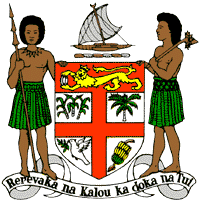 PERMANENT MISSION OF THE REPUBLIC OF FIJI TO THE UNITED NATIONSOFFICE AND OTHER INTERNATIONAL ORGANISATIONS AT GENEVA40TH SESSION OF THE UPR WORKING GROUP REPUBLIC OF ZIMBABWEFiji welcomes the delegation of the Republic of Zimbabwe and congratulates it for the achievements in the implementation of the recommendations from its previous cycle, including its efforts towards the strengthening of policies and institutional frameworks on combating gender-based violence. Fiji offers the following recommendations: Report on measures taken to prevent and mitigate the negative effects of climate change and environmental degradation, particularly on food and water security.Strengthen efforts to ensure a comprehensive gender-responsive and disability-inclusive approach to the development and implementation of climate change and disaster risk reduction policies.Strengthen efforts to address violence against women, children and against all persons on the basis of their sexual orientation and gender identity. Ratify the Convention against Torture and Other Cruel, Inhuman or Degrading Treatment or Punishment.We wish the Republic of Zimbabwe a successful review.  